Not: Bu form eksiksiz doldurulup Kalite Yönetim Birimine teslim edilecektir.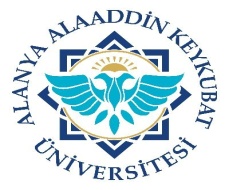 Alanya Alaaddin Keykubat ÜniversitesiDiş Hekimliği Uygulama ve Araştırma MerkeziPembe Kod Bildirim FormuAlanya Alaaddin Keykubat ÜniversitesiDiş Hekimliği Uygulama ve Araştırma MerkeziPembe Kod Bildirim FormuAlanya Alaaddin Keykubat ÜniversitesiDiş Hekimliği Uygulama ve Araştırma MerkeziPembe Kod Bildirim FormuAlanya Alaaddin Keykubat ÜniversitesiDiş Hekimliği Uygulama ve Araştırma MerkeziPembe Kod Bildirim FormuAlanya Alaaddin Keykubat ÜniversitesiDiş Hekimliği Uygulama ve Araştırma MerkeziPembe Kod Bildirim FormuDoküman No:Doküman No:KAD.FR.04KAD.FR.04Alanya Alaaddin Keykubat ÜniversitesiDiş Hekimliği Uygulama ve Araştırma MerkeziPembe Kod Bildirim FormuAlanya Alaaddin Keykubat ÜniversitesiDiş Hekimliği Uygulama ve Araştırma MerkeziPembe Kod Bildirim FormuAlanya Alaaddin Keykubat ÜniversitesiDiş Hekimliği Uygulama ve Araştırma MerkeziPembe Kod Bildirim FormuAlanya Alaaddin Keykubat ÜniversitesiDiş Hekimliği Uygulama ve Araştırma MerkeziPembe Kod Bildirim FormuAlanya Alaaddin Keykubat ÜniversitesiDiş Hekimliği Uygulama ve Araştırma MerkeziPembe Kod Bildirim FormuYayın Tarihi:Yayın Tarihi:24.09.202124.09.2021Alanya Alaaddin Keykubat ÜniversitesiDiş Hekimliği Uygulama ve Araştırma MerkeziPembe Kod Bildirim FormuAlanya Alaaddin Keykubat ÜniversitesiDiş Hekimliği Uygulama ve Araştırma MerkeziPembe Kod Bildirim FormuAlanya Alaaddin Keykubat ÜniversitesiDiş Hekimliği Uygulama ve Araştırma MerkeziPembe Kod Bildirim FormuAlanya Alaaddin Keykubat ÜniversitesiDiş Hekimliği Uygulama ve Araştırma MerkeziPembe Kod Bildirim FormuAlanya Alaaddin Keykubat ÜniversitesiDiş Hekimliği Uygulama ve Araştırma MerkeziPembe Kod Bildirim FormuRevizyon Tarihi:Revizyon Tarihi:--Alanya Alaaddin Keykubat ÜniversitesiDiş Hekimliği Uygulama ve Araştırma MerkeziPembe Kod Bildirim FormuAlanya Alaaddin Keykubat ÜniversitesiDiş Hekimliği Uygulama ve Araştırma MerkeziPembe Kod Bildirim FormuAlanya Alaaddin Keykubat ÜniversitesiDiş Hekimliği Uygulama ve Araştırma MerkeziPembe Kod Bildirim FormuAlanya Alaaddin Keykubat ÜniversitesiDiş Hekimliği Uygulama ve Araştırma MerkeziPembe Kod Bildirim FormuAlanya Alaaddin Keykubat ÜniversitesiDiş Hekimliği Uygulama ve Araştırma MerkeziPembe Kod Bildirim FormuRevizyon No:Revizyon No:--Alanya Alaaddin Keykubat ÜniversitesiDiş Hekimliği Uygulama ve Araştırma MerkeziPembe Kod Bildirim FormuAlanya Alaaddin Keykubat ÜniversitesiDiş Hekimliği Uygulama ve Araştırma MerkeziPembe Kod Bildirim FormuAlanya Alaaddin Keykubat ÜniversitesiDiş Hekimliği Uygulama ve Araştırma MerkeziPembe Kod Bildirim FormuAlanya Alaaddin Keykubat ÜniversitesiDiş Hekimliği Uygulama ve Araştırma MerkeziPembe Kod Bildirim FormuAlanya Alaaddin Keykubat ÜniversitesiDiş Hekimliği Uygulama ve Araştırma MerkeziPembe Kod Bildirim FormuSayfa No:Sayfa No:1/11/1Olay Mağduru: Adı-SoyadıT.C. Kimlik No:Pembe Kod Çağrısından Yapıldığı Birim: Pembe Kodla ilgili Çağrı Yapan: Olay Mağduru: Adı-SoyadıT.C. Kimlik No:Pembe Kod Çağrısından Yapıldığı Birim: Pembe Kodla ilgili Çağrı Yapan: Olayın Olduğu Tarih:…../……/………Olayın Yeri: Ortodonti KliniğiOlayın Başlangıç Saati:Olayın Bitiş Saati:Olayın Olduğu Tarih:…../……/………Olayın Yeri: Ortodonti KliniğiOlayın Başlangıç Saati:Olayın Bitiş Saati:Olayın Olduğu Tarih:…../……/………Olayın Yeri: Ortodonti KliniğiOlayın Başlangıç Saati:Olayın Bitiş Saati:Olayın Olduğu Tarih:…../……/………Olayın Yeri: Ortodonti KliniğiOlayın Başlangıç Saati:Olayın Bitiş Saati:Olayın Olduğu Tarih:…../……/………Olayın Yeri: Ortodonti KliniğiOlayın Başlangıç Saati:Olayın Bitiş Saati:Olayın Olduğu Tarih:…../……/………Olayın Yeri: Ortodonti KliniğiOlayın Başlangıç Saati:Olayın Bitiş Saati:Olayın Olduğu Tarih:…../……/………Olayın Yeri: Ortodonti KliniğiOlayın Başlangıç Saati:Olayın Bitiş Saati:Olayı AnlatınızOlayı AnlatınızOlayı AnlatınızOlayı AnlatınızOlayı AnlatınızOlayı AnlatınızOlayı AnlatınızOlayı AnlatınızOlayı AnlatınızOlayın Sonucu ve Alınan ÖnlemlerOlayın Sonucu ve Alınan ÖnlemlerOlayın Sonucu ve Alınan ÖnlemlerOlayın Sonucu ve Alınan ÖnlemlerOlayın Sonucu ve Alınan ÖnlemlerOlayın Sonucu ve Alınan ÖnlemlerOlayın Sonucu ve Alınan ÖnlemlerOlayın Sonucu ve Alınan ÖnlemlerOlayın Sonucu ve Alınan ÖnlemlerHasta kaydı girişi bulunmayan ve refakatçı olmayan kişilerin kuruma girişinin engellenmesi.Hasta kaydı girişi bulunmayan ve refakatçı olmayan kişilerin kuruma girişinin engellenmesi.Hasta kaydı girişi bulunmayan ve refakatçı olmayan kişilerin kuruma girişinin engellenmesi.Hasta kaydı girişi bulunmayan ve refakatçı olmayan kişilerin kuruma girişinin engellenmesi.Hasta kaydı girişi bulunmayan ve refakatçı olmayan kişilerin kuruma girişinin engellenmesi.Hasta kaydı girişi bulunmayan ve refakatçı olmayan kişilerin kuruma girişinin engellenmesi.Hasta kaydı girişi bulunmayan ve refakatçı olmayan kişilerin kuruma girişinin engellenmesi.Hasta kaydı girişi bulunmayan ve refakatçı olmayan kişilerin kuruma girişinin engellenmesi.Hasta kaydı girişi bulunmayan ve refakatçı olmayan kişilerin kuruma girişinin engellenmesi.                                                  PEMBE KOD EKİBİ                                                  PEMBE KOD EKİBİ                                                  PEMBE KOD EKİBİ                                                  PEMBE KOD EKİBİ                                                  PEMBE KOD EKİBİ                                                  PEMBE KOD EKİBİ                                                  PEMBE KOD EKİBİ                                                  PEMBE KOD EKİBİ                                                  PEMBE KOD EKİBİUnvanUnvanUnvanUnvanUnvanUnvanUnvanUnvanUnvanAd-Soyad/ İmzaAd-Soyad/imzaAd-Soyad/imzaAd-Soyad/imzaAd-Soyad/imzaAd-Soyad/imzaAd-Soyad/imzaAd-Soyad/imzaAd-Soyad/imza